Каждое упражнение фиксируем не менее 30 секунд по 2-3 подхода.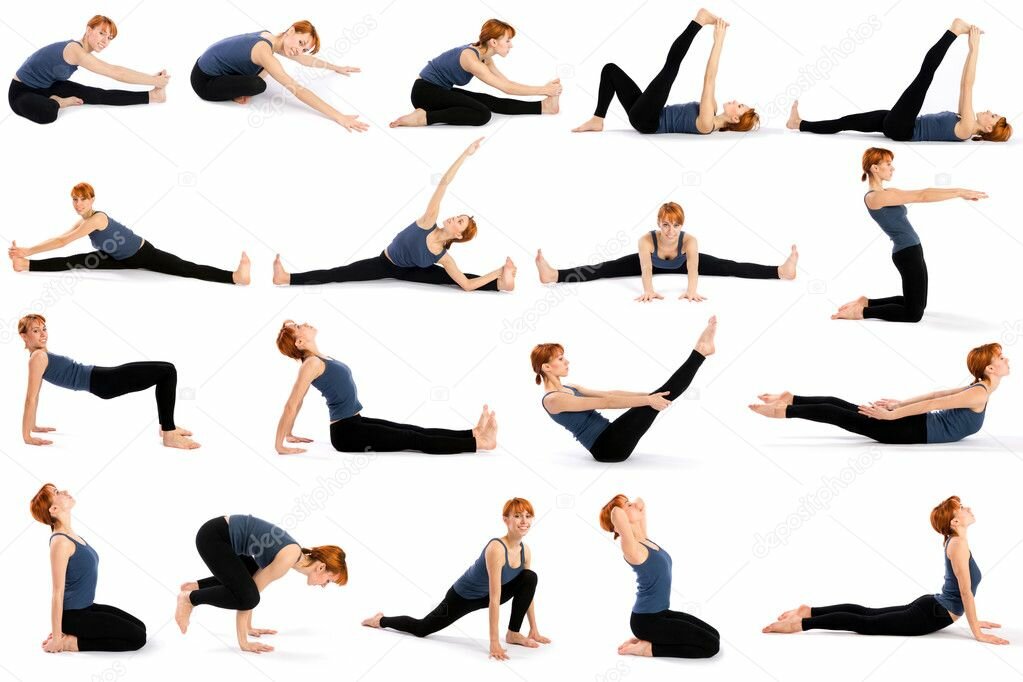 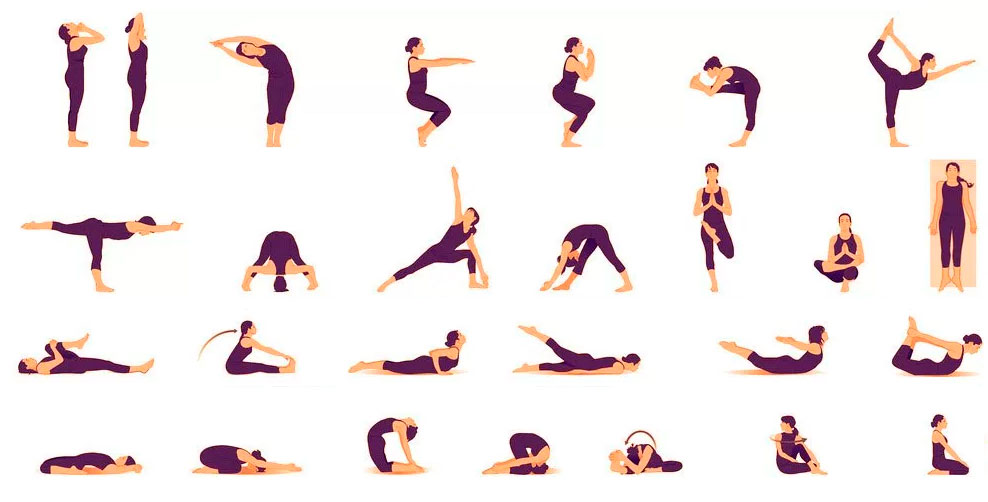 